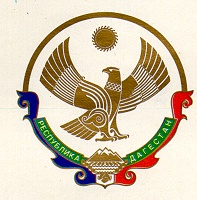 МУНИЦИПАЛЬНОЕ КАЗЕННОЕ УЧРЕЖДЕНИЕ«У П Р А В Л Е Н И Е   О Б Р А З О В А Н И Я»       С Е Р Г О К А Л И Н С К О Г О    Р А Й О Н А368510  с. Сергокала   ул. 317 Стрелковой дивизии, 7  тел.8(8722)55 -17-30         «16 ноября»  2022г.                                                                      №77                                                       Приказ                                       По Сергокалинскому УО "О проведении плановой документальной проверки за соблюдением трудового законодательства и иных нормативных правовых актов, содержащих нормы трудового права, в муниципальных казённых образовательных  организациях района»    В соответствии со ст.353 Трудового Кодекса РФ “О ведомственном контроле  за соблюдением трудового законодательства и иных нормативных правовых актов, содержащих нормы трудового права»                                     П р и к а з ы в а ю:1. Провести плановую документальную проверку за соблюдением трудового законодательства и иных нормативных правовых актов, содержащих нормы трудового права в муниципальных казённых образовательных организациях района.2. Назначить следующих должностных лиц, уполномоченных на проведение проверки за соблюдением трудового законодательства и иных нормативных правовых актов, содержащих нормы трудового права:1.Исаеву Ханум Набигуллаевну-начальника МКУ «Управления образования»-общее руководство2.Лукманову Сабину Щамиловну- заместителя начальника МКУ «Управления образования»3.Алиеву Наиду Шамиловну-председатеоя РК профсоюза, методиста МКУ «Управления образования4.Лукманову Патимат Зияудиновну- методиста по ДОУ МКУ «Управления образования».3.Срок проведения проверки: с 13  декабря 2022г. по 23 декабря 2022г.4.Руководителям образовательных организаций:      4.1.Необходимо в соответствии с приложенным Графиком провеления документальной проверки представить в МКУ «Управление образования» личные дела всех работников и Трудовые договора всех работников, журналы регистрации трудовых договоров и журналы учета движения трудовых книжек и журнал об ознакомлении всех работников с коллективным договором.5. Целью настоящей проверки является:5.1. выявление нарушений трудового законодательства и иных нормативных правовых актов, содержащих нормы трудового права;5.2. предупреждение нарушений прав и законных интересов работников организации.6. Дата начала проведения проверки: «13» декабря 2022 года.7.. Дата окончания проведения проверки: «23» декабря 2022года.5..Контроль за исполнением настоящего приказа оставляю за собой.Приложение: в электронном виде.Начальник МКУ «Управления образования»:                            Х.Н.Исаева.Приложение к приказу №77                                                 ГрафикПроведения плановой документальной проверки   за соблюдением  трудового законодательства в образовательных организациях района.                           ОГРН 1110548000056                           ИНН 0527003198            Наименование  ООСрок представления документов МКОУ «Сергокалинская СОШ №1»21 декабря и 23 декабряМКОУ «Сергокалинская СОШ №222 декабря и 23 декабряМКОУ «Мюрегинская СОШ»22 декабря и 23 декабряМКОУ «Ванашимахинская СОШ20 декабряМКОУ «Аялизимахинская СОШ13 декабряМКОУ «Урахинская СОШ»13 декабряМКОУ «Аймаумахинская СОШ»13 декабряМКОУ «Дегвинская СОШ»14 декабряМКОУ «Миглакасимахинская СОШ»14 декабряМКОУ «Нижнемулебкинская СОШ»14 декабряМКОУ «Бурхимахинская СОШ»15 декабряМКОУ «Нижнемахаргинская СОШ15 декабряМКОУ «Бурдекинская СОШ»15 декабряМКОУ «Мургукская СОШ»16 декабряМКОУ «Канасирагинская СОШ»16 декабряМКОУ «Кадиркетская СОШ»16 декабряМКОУ «Новомугринская СОШ»19 декабряМКОУ «Кичигамринская СОШ»19 декабряМКОУ «Маммаульская СОШ»19 декабряМКОУ «Балтамахинская СОШ»20 декабряМКОУ «Краснопартизанская СОШ»20 декабряМКОУ «Цурмахинская НОШ20 декабря